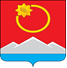 АДМИНИСТРАЦИЯ ТЕНЬКИНСКОГО ГОРОДСКОГО ОКРУГАМАГАДАНСКОЙ ОБЛАСТИП О С Т А Н О В Л Е Н И Е      22.04.2021 № 129-па                 п. Усть-ОмчугО признании утратившим силу постановления администрации Тенькинского городского округа Магаданской области от 25 марта 2016 года № 188-па «Об утверждении Порядка составления и утверждения плана финансово-хозяйственной деятельности для муниципальных бюджетных (автономных) учреждений Тенькинского городского округа Магаданской области»В соответствии приказом Минфина России от 31 августа 2018 года № 186н «О Требованиях к составлению и утверждению плана финансово-хозяйственной деятельности государственного (муниципального) учреждения» администрация Тенькинского городского округа Магаданской области п о с т а н о в л я е т:1. Признать утратившим силу постановление администрации Тенькинского городского округа Магаданской области от 25 марта 2016 года № 188-па «Об утверждении Порядка составления и утверждения плана финансово-хозяйственной деятельности для муниципальных бюджетных (автономных) учреждений Тенькинского городского округа Магаданской области».2. Органам местного самоуправления Тенькинского городского округа Магаданской области, осуществляющим функции и полномочия учредителей муниципальных бюджетных и автономных учреждений, финансируемых из бюджета муниципального образования «Тенькинский городской округ» Магаданской области (далее – орган-учредитель), в срок до 17 мая 2021 года разработать порядок составления и утверждения плана финансово-хозяйственной деятельности для подведомственных муниципальных и автономных учреждений в соответствии с приказом Министерства финансов Российской Федерации от 31 августа 2018 года № 186н «О Требованиях к составлению и утверждению плана финансово-хозяйственной деятельности государственного (муниципального) учреждения».3. Муниципальным бюджетным и автономным учреждениям, финансируемым из бюджета муниципального образования «Тенькинский городской округ» Магаданской области, при составлении и утверждении плана финансово-хозяйственной деятельности, начиная с 1 июня 2021 года, руководствоваться требованиями и порядком, установленными для них органом-учредителем.4.  Контроль за исполнением настоящего постановления возложить на руководителя комитета финансов администрации Тенькинского городского округа Магаданской области.5. Настоящее постановление подлежит официальному опубликованию (обнародованию).Глава Тенькинского городского округа                                   Д. А. Ревутский  